СОВЕТ ДЕПУТАТОВмуниципального округа Черёмушки      РЕШЕНИЕОт    17.12.2020             № 40/1  В соответствии с Законом города Москвы от 11 июля 2012 года № 39 «О наделении органов местного самоуправления муниципальных округов в городе Москве отдельными полномочиями города Москвы» и постановлением Правительства Москвы от 02 июля 2013 года № 428-ПП «О порядке установки ограждений на придомовых территориях в городе Москве» (с изменениями и дополнениями), рассмотрев решения общего собрания собственников помещений в многоквартирном доме об установке ограждающих устройств на придомовой территории по адресам: Москва Профсоюзная улица, д. 30, корп. 4, корп.2, Нахимовский проспект д.61, к.1, Совет депутатов муниципального округа Черемушки решил:1.	Согласовать установку ограждающих устройств на придомовой территории по адресам: Москва Профсоюзная улица, д. 30, корп. 4, корп.2, Нахимовский проспект д.61, к.1, согласно схеме, предоставленной лицом, уполномоченным на представление интересов собственников помещений в многоквартирном доме (приложение), при условии соблюдения требований по обеспечению круглосуточного и беспрепятственного проезда на придомовую территории пожарной техники, транспортных средств правоохранительных органов, скорой медицинской помощи, служб Министерства Российской Федерации по делам гражданской обороны, чрезвычайным ситуациям и ликвидации последствий стихийных бедствий, организаций газового хозяйства и коммунальных служб, а также при отсутствии создания ограждающим устройством препятствий или ограничений проходу пешеходов и (или) проезду транспортных средств на территории общего пользования, определяемые в соответствии с законодательством Российской Федерации о градостроительной деятельности.2.	Уведомить уполномоченное лицо общего собрания собственников помещений в многоквартирных домах о том, что все споры, возникающие между собственниками помещений многоквартирных домов, иными заинтересованными лицами по вопросам установки, эксплуатации и демонтажа ограждающих устройств  по адресам: Москва Профсоюзная улица, д. 30, корп. 4, корп.2, Нахимовский проспект д.61, к.1, – решаются в соответствии с законодательством Российской Федерации, в том числе в судебном порядке.3.	Направить копию настоящего решения в управу района Черемушки города Москвы, Департамент территориальных органов исполнительной власти города Москвы и лицу, уполномоченному на представление интересов собственников помещений в многоквартирном доме по вопросам, связанным с установкой ограждающих устройств и их демонтажем.4.	Разместить настоящее решение на официальном сайте www.mcherem.ru и опубликовать в бюллетене «Муниципальный вестник района Черемушки».Глава муниципального округа Черемушки                                                                       Е.В. Минаева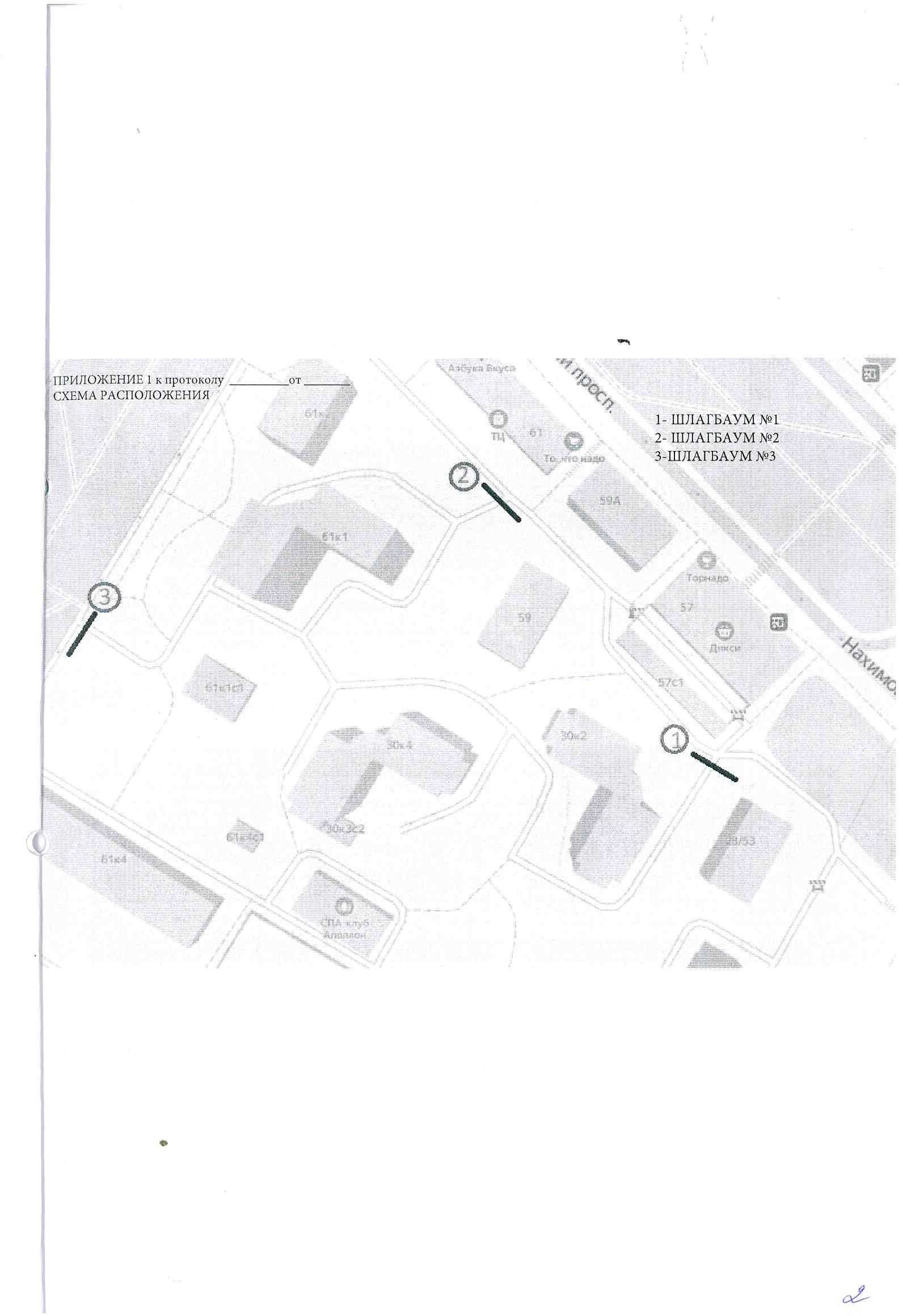 О согласовании установки ограждающих устройств на придомовой территории по адресам: Москва Профсоюзная улица, д. 30, корп. 4, корп.2, Нахимовский проспект д.61, к.1Приложение к решению Совета депутатов муниципального округа Черемушки от 17.12.2020 №40/1